Sec. 3.4: Horizontal, Vertical, and Oblique Lines1.	Does each equation describe a vertical, a horizontal, or an oblique line? 
Describe each vertical or horizontal line.a)	y = 4	b)	2x + 5 = 7c)	2x – y = 6	d)	3y + 9 = 02.	Which equation below describes each graph?	a)						b)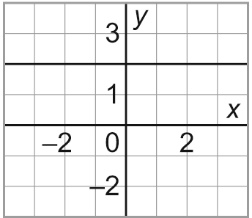 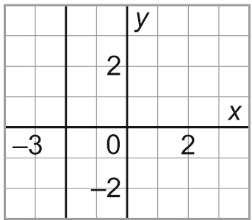 	i) x = 2		ii)	x = –2	iii) y = 2		iv)	y = –23.	The sum of two numbers is 8. Let x and y represent the two numbers.a)	Create a table for 5 different values of x.b)	Graph the data. Should you join the points?c)	Write an equation that relates x and y.4.	On the back, graph each line. Show your work.a)	x = 4	b)	2y = 6c)	y – 2 = 3	d)	2x + 3 = 85.	a)	Graph these equations on the same grid.	x + y = 6	y = 1		x – y = –6b)	Which shape is formed by these lines?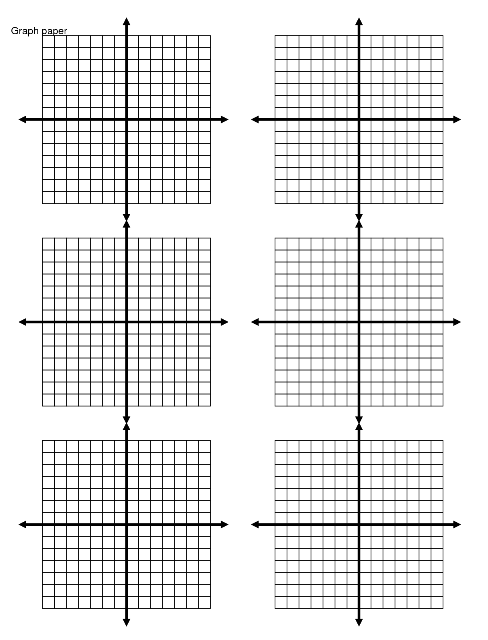 